2nd Biennial Hybrid International Conference of PUGA: The Pakistan Urogynaecologist Association held an international hybrid conference, March 20-21, 2021, in Karachi, Pakistan. The theme of the conference was “Evolving New Trends in Urogynaecology.” This conference was endorsed by IUGA and was attended by a large number of participants in person and virtually from various cities of Pakistan. The in person attendance was more than 200 participants, while the virtual attendance was more than 300 people. There were 14 national and 5 international speakers. The renowned international faculty were Madam Rajamaheshwari, President of URSSI, Chennai, India; Dr. Ranee Thakar, past president of IUGA, United Kingdom; Dr. Lynsey Haward, also a past president of IUGA, New Zealand; Dr. Augustina Vendramini from Argentina; and Dr. Clara Shek from Australia. Each delivered talks in different sessions during both days of the conference. Every speaker covered their topics efficiently and interacted with the audience during the question and answer session.  The Presidential Address was delivered by Prof. Dr. Pushpa Srichand. She highlighted the future plan regarding the expansion of teaching and training programs in urogynaecology for young budding gynaecologists. She admired the dedicated hard work of the organizing team, especially General Secretary of PUGA, Prof. Shagufta Tahir, for her efforts in organizing such a highly specialized academic activity successfully. The inaugural theme lecture was delivered by Prof. Rajameshwari. It was well attended by both virtual and in -person participants. Prof. Rajameshwari also delivered three talks on very interesting topics which were highly appreciated by the audience. Dr. Ranee Thakar shared her time and delivered a talk on obstetrical injuries, diagnosis & management. Dr. Augustina Vendramini, Dr. Lynsey Hayward and Dr. Clara Shek presented very informative talks. Panelists in every session gave very valuable comments and initiated fruitful discussions amongst the audience and speakers and also added their expert opinions. Debates on three very important topics were conducted as Point & Counter Point session so that difference of opinion can be sorted out and consensus on best practices made. National speakers discussed very practical topics. At the conclusion of the scientific program, a closing ceremony with cake, organized by industry, celebrated Pakistan Day. The ceremony concluded by paying thanks to the speakers, participants, organizing team and by thanking pharmaceutical companies that helped in the organization of this learning activity.   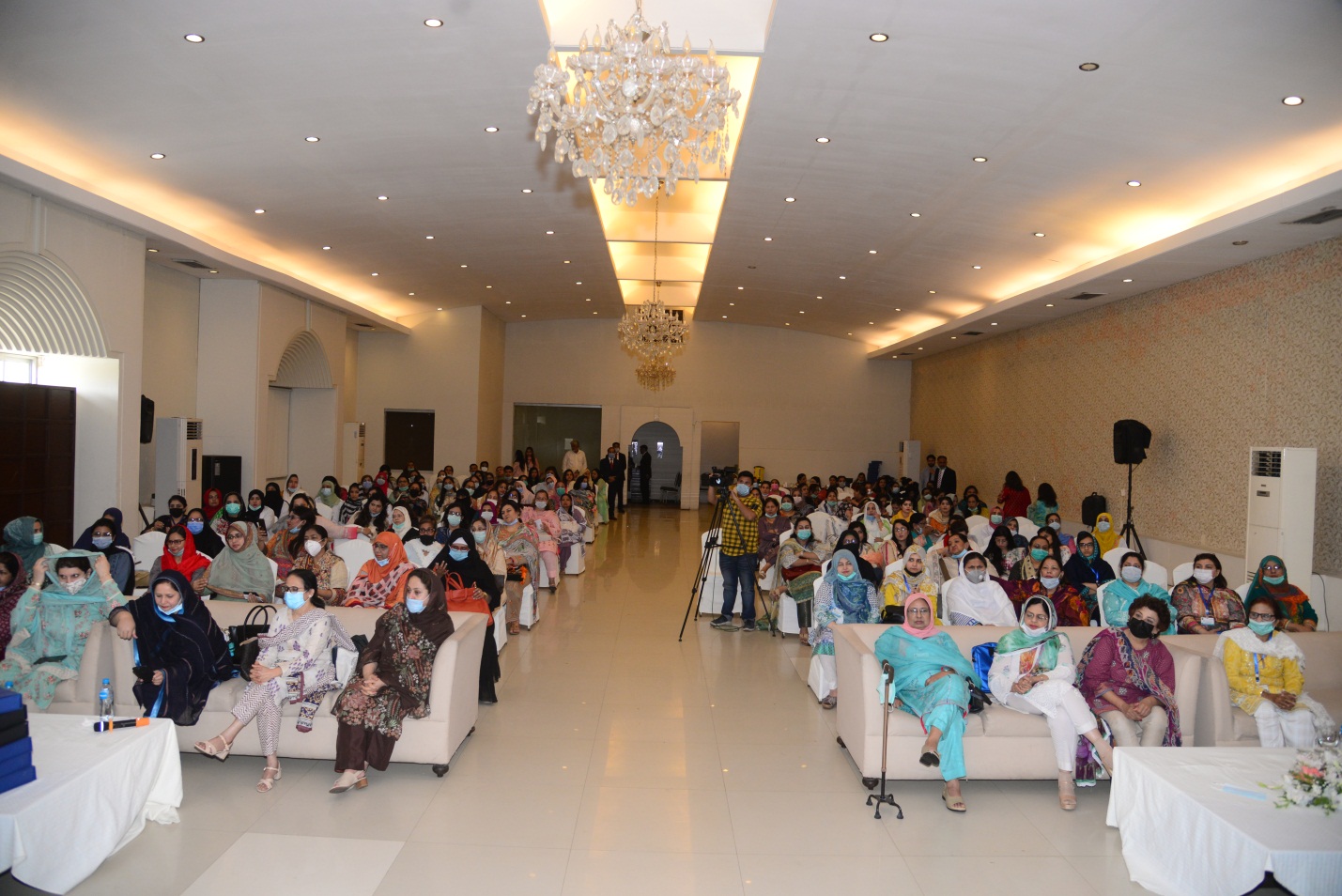 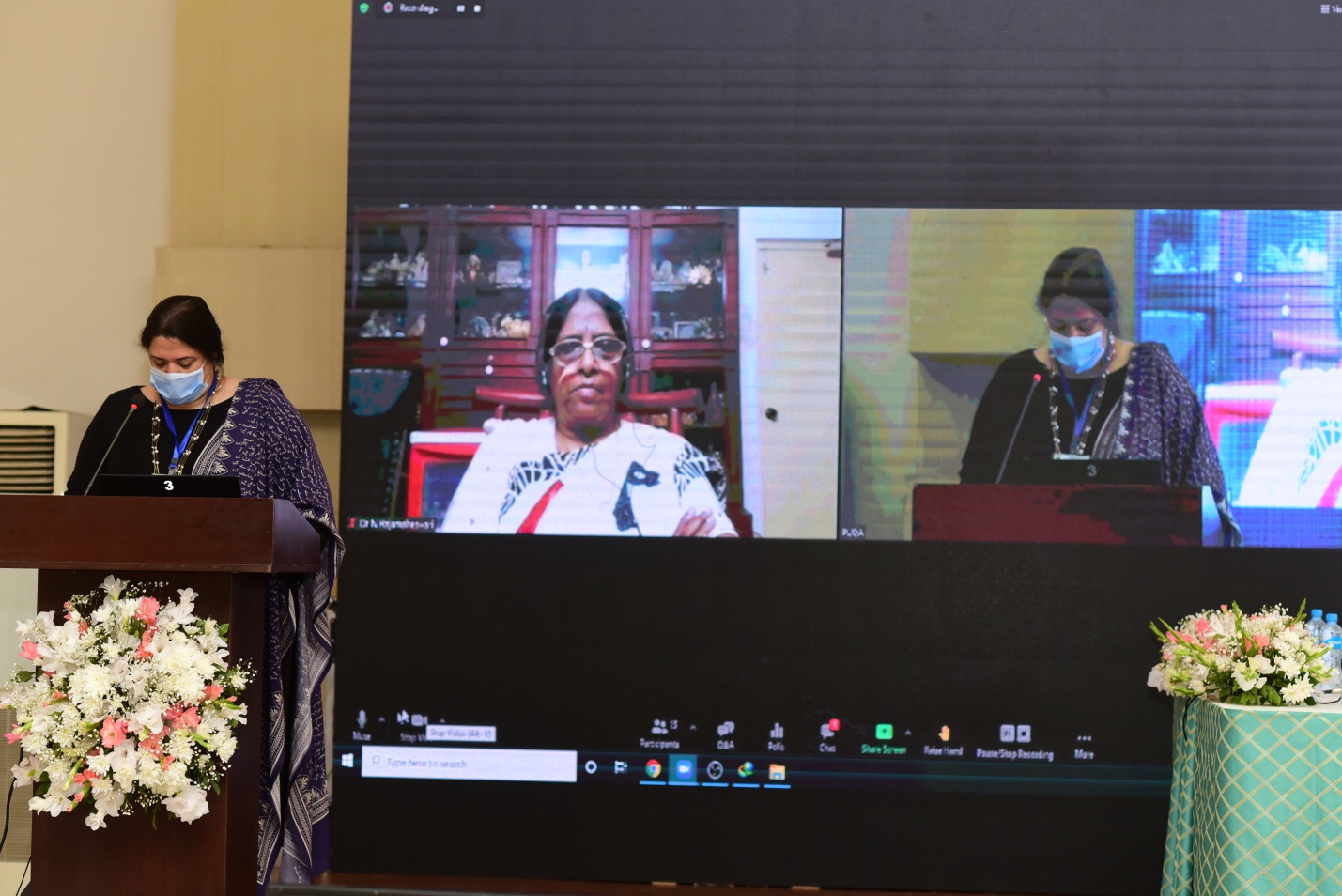 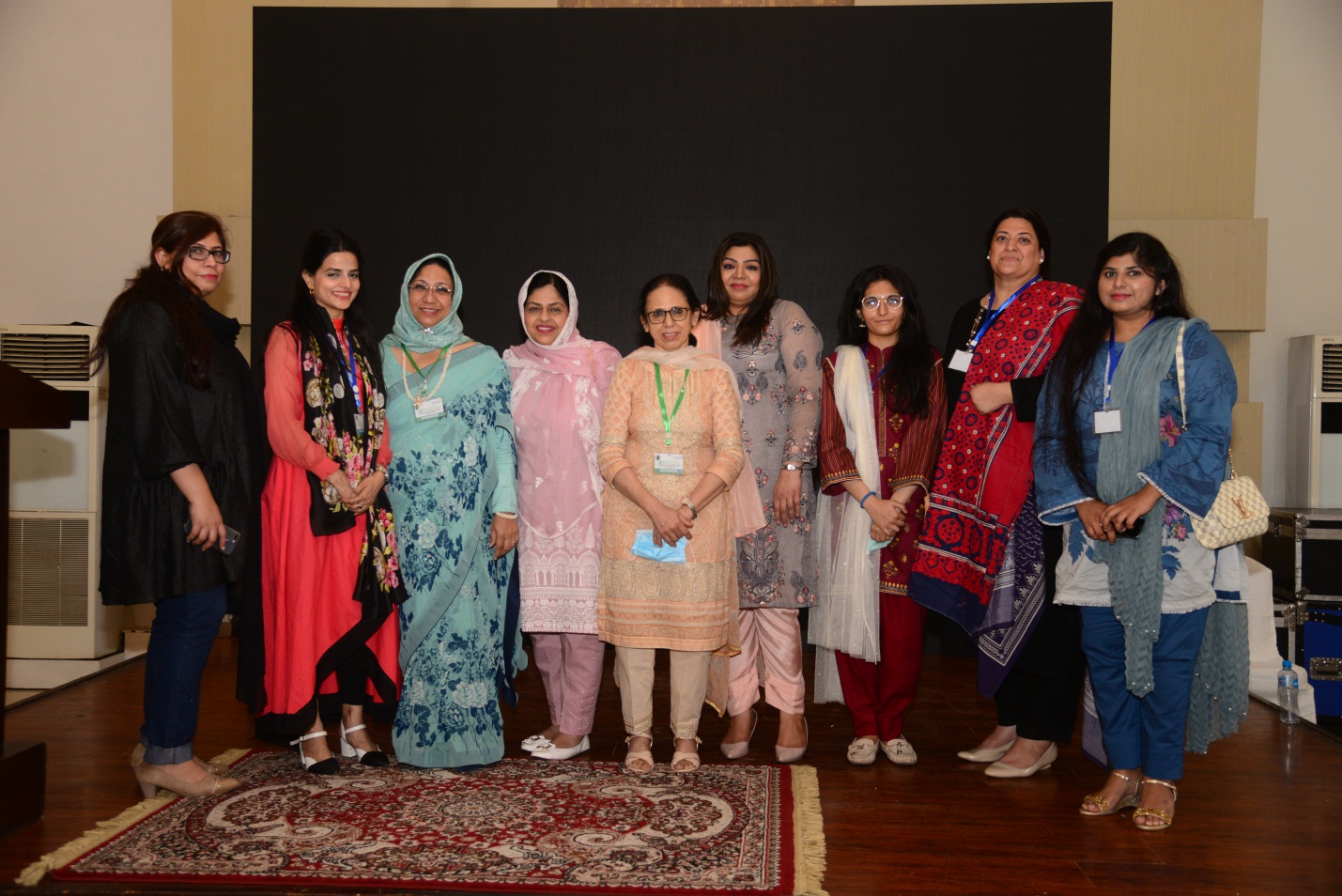 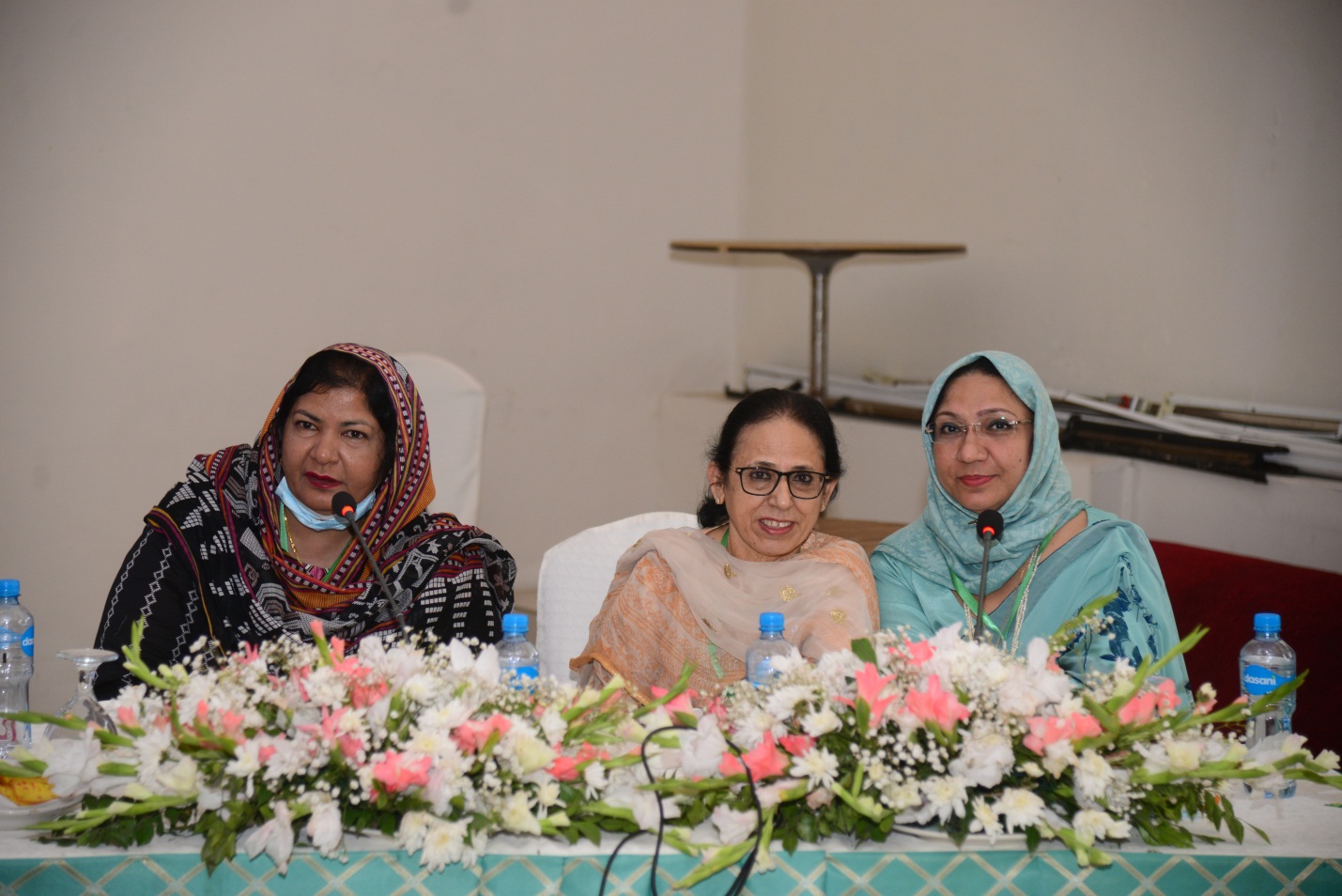 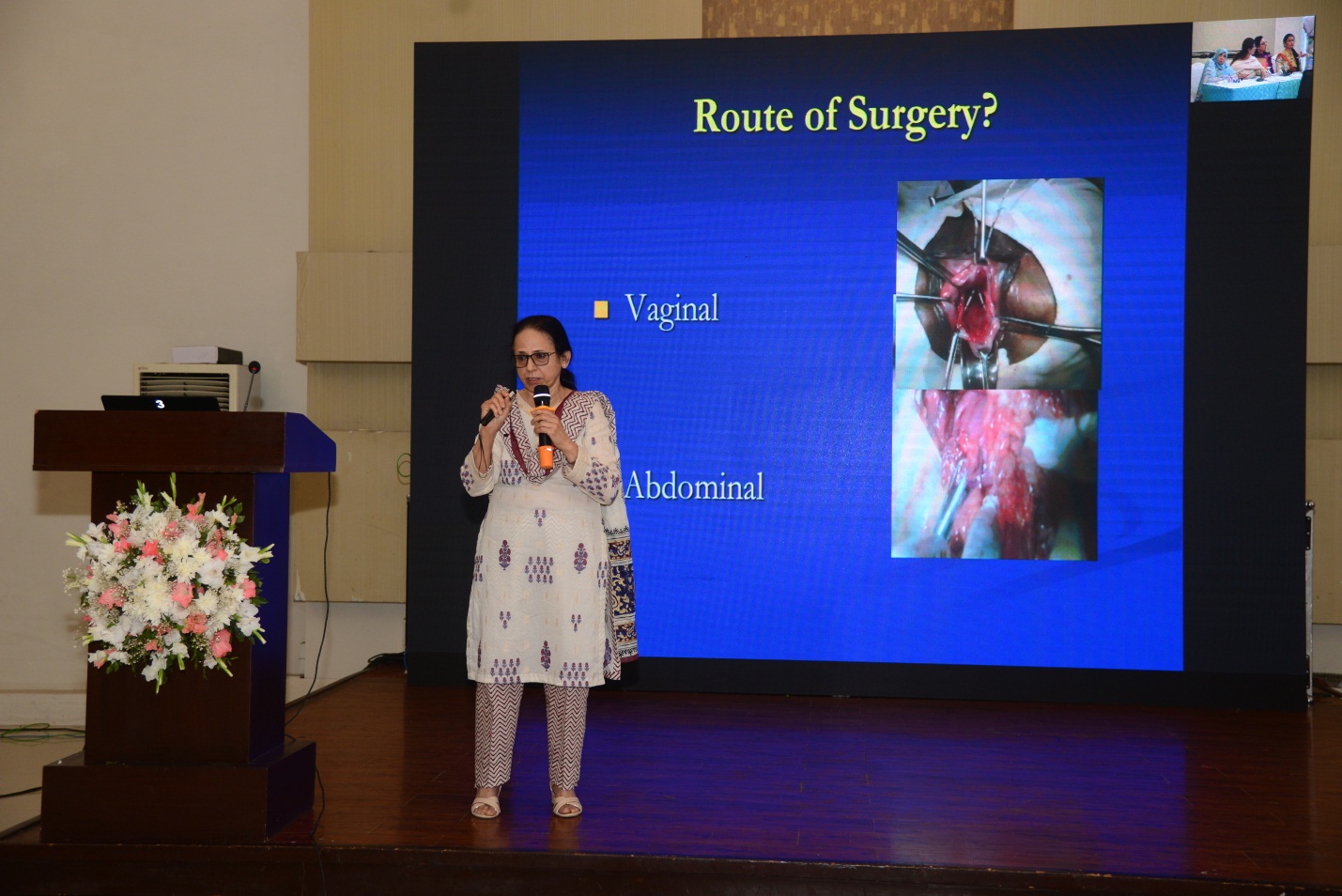 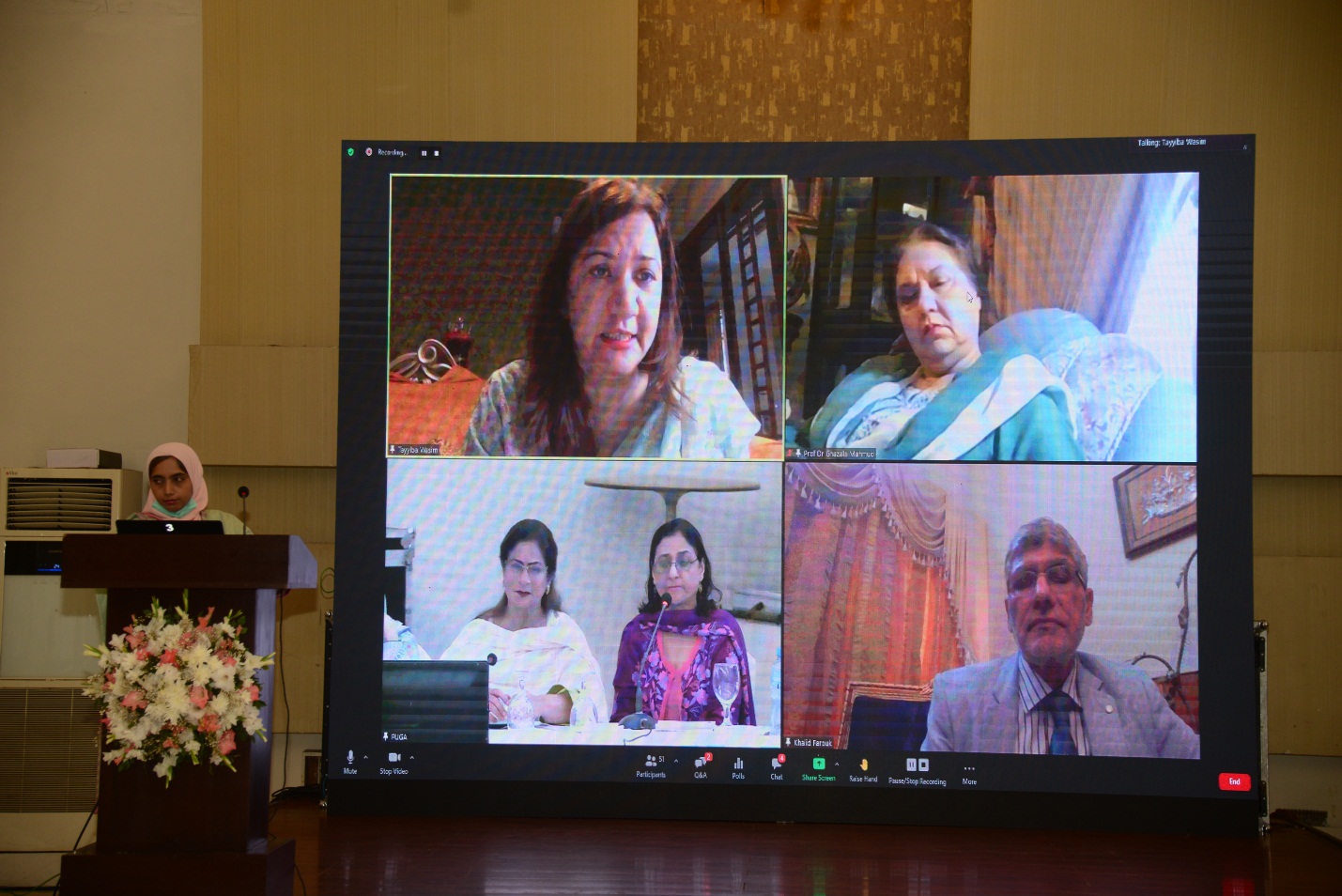 